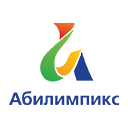                  V ВОЛГОГРАДСКИЙ РЕГИОНАЛЬНЫЙ ОТБОРОЧНЫЙ ЭТАП        VI НАЦИОНАЛЬНОГО ЧЕМПИОНАТА ПО ПРОФЕССИОНАЛЬНОМУ МАСТЕРСТВУ СРЕДИ ИНВАЛИДОВ И ЛИЦ С ОГРАНИЧЕННЫМИ ВОЗМОЖНОСТЯМИ ЗДОРОВЬЯ «АБИЛИМПИКС»КОНКУРСНОЕ ЗАДАНИЕпо компетенции«Малярное дело»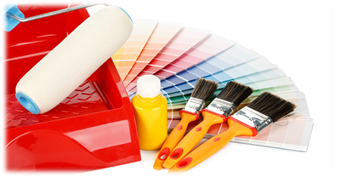 Волгоград2020 г.Утверждаю:Руководитель регионального центра развития движения «Абилимпикс»_______________ О.Н.Левина«_____» ____________ 20____ г.Разработал: Главный эксперт по компетенции__________________ Г.А.Хамина «_____» ____________ 20____ г.